Unit 4 Lesson 12: Ecuaciones con números desconocidosWU Verdadero o falso: Formemos decenas (Warm up)Student Task StatementDecide si cada afirmación es verdadera o falsa. Prepárate para explicar tu razonamiento.1 Acertijos en la recta numéricaStudent Task StatementResuelve acertijos para encontrar el número secreto.En cada caso: Escribe una ecuación que le corresponda al acertijo y escribe el signo ? para representar el número desconocido.Escribe un número secreto. Representa la ecuación en la recta numérica.Empecé en el 15 y salté 17 hacia la derecha. ¿En dónde terminé?Ecuación: _______________________________Número secreto: _______________________Empecé en un número y salté 20 hacia la izquierda. Terminé en el 33. ¿Dónde había empezado?Ecuación: _______________________________Número secreto: _______________________Empecé en el 42 y terminé en el 80. ¿Cuánto salté?Ecuación: _______________________________Número secreto: _______________________Empecé en el 76 y salté 27 hacia la izquierda. ¿En dónde terminé?Ecuación: _______________________________Número secreto: _______________________Comencé en un número y salté 19 hacia la derecha. Terminé en el 67. ¿Dónde había empezado?Ecuación: _______________________________Número secreto: _______________________Empecé en el 92 y terminé en el 33. ¿Cuánto salté?Ecuación: _______________________________Número secreto: _______________________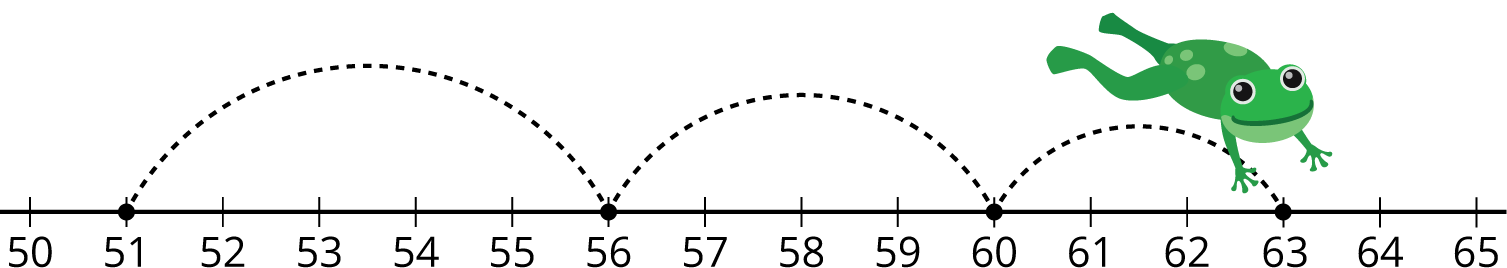 2 Hagamos que las ecuaciones sean verdaderasStudent Task StatementEn cada caso, encuentra el número que hace que la ecuación sea verdadera.Usa una recta numérica para mostrar cómo pensaste.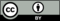 © CC BY 2021 Illustrative Mathematics®